.Intro: 32 counts - at first you hear some wind blowing, start counting from 25 sec. at the first beat. Dancestarts 38 sec. seconds into track, begins with weight on R[1-8] Side, touch, ball cross, side, sailor step, back rock[9-16] Back, 1/2 L, fwd. rock, 1/2 R, step fwd., 1/2 R, step fwd.[17-24] Side, touch, ball cross, side, sailor step, back rock[25-32] Back, 1/2 R, fwd. rock, 1/2 L, 1/4 L, behind, side[33-40] Cross rock, chasse, back rock, Monterey 1/4[41-48] Side rock, cross shuffle, syncopated vine with cross, side[49-56] Behind, hold, side cross, hold, side heel, hold, ball cross rock[57-64] 1/4 R, 1/4 R, coaster 1/4 R, fwd., 1/2 L, 1/2 L, fwd.Contact: lovelinedance@live.dkKeltronic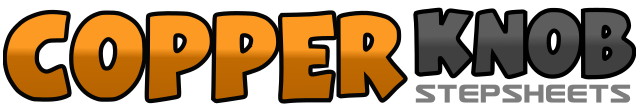 .......Count:64Wall:4Level:High Intermediate.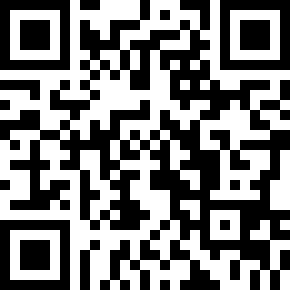 Choreographer:Malene Jakobsen (DK) - January 2021Malene Jakobsen (DK) - January 2021Malene Jakobsen (DK) - January 2021Malene Jakobsen (DK) - January 2021Malene Jakobsen (DK) - January 2021.Music:Keltronic - Green Clouds : (Single - Amazon)Keltronic - Green Clouds : (Single - Amazon)Keltronic - Green Clouds : (Single - Amazon)Keltronic - Green Clouds : (Single - Amazon)Keltronic - Green Clouds : (Single - Amazon)........1-2&(1) Step L to L, (2) touch R next to L, (&) step down on ball of R 12.003-4(3) Cross L over R, (4) step R to R5&6(5) Cross L behind R, (&) step R to R, (6) step L to L 12.007-8(7) Rock back on R, (8) recover onto L 12.001-2(1) Step slightly back on R, (2) turn 1/2 L stepping fwd. on L 6.003-4-5(3) Rock fwd. on ball of R to help you push back, (4) recover onto L, (5) turn 1/2 R stepping fwd. on R 12.006-7-8(6) Step fwd. on L, (7) turn 1/2 R, (8) step fwd. on L 6.001-2&(1) Step R to R, (2) touch L next to R, (&) step down on ball of L 6.003-4(3) Cross R over L, (4) step L to L 6.005&6(5) Cross R behind L, (&) step L to L, (6) step R to R 6.007-8(7) Rock back on L, (8) recover onto R 6.001-2(1) Step slightly back on L, (2) turn 1/2 R stepping fwd. on R 12.003-4-5(3) Rock fwd. on ball of L to help you push back, (4) recover onto R, (5) turn 1/2 L 6.006-7-8(6) Turn 1/4 L stepping R to R, (7) cross L behind R, (8) step R to R 3.001-2-3&4(1) Rock L across R, (2) recover onto R, (3) step L to L, (&) step R next to L, (4) step L to L 3.005-6(5) Rock back on R, (6) recover onto L 3.007-8(7) Point R to R, (8) On ball of L make 1/4 R stepping R next to L 6.001-2-3&4(1) Rock L to L, (2) recover onto R, (3) cross L over R, (&) step R to R, (4) cross L over R 6.005-6&7-8(5) Step R to R, (6) cross L behind R, (&) step R to R, (7) cross L over R, (8) step R to R 6.001-2(1) Cross L behind R, (2) hold 6.00&3-4(&) Step R slightly R, (3) cross L over R, (4) hold 6.00&5-6(&) Step R slightly R, (5) dig L heel diagonally fwd., (6) hold 6.00&7-8(&) Step L next to R, (7) rock R across L, (8) recover onto L 6.001-2(1) Turn 1/4 R stepping fwd. on R, (2) turn 1/4 R stepping L to L 12.003&4(3) turn 1/4 R stepping back on R, (&) step L next to R, (4) step fwd. on R 3.005(5) Step fwd. on L angling your body slightly towards R diagonal prepping for full turn 3.006-7-8(6) Turn 1/2 L stepping back on R, (7) turn 1/2 L stepping fwd. on L, (8) step fwd. on R 3.00